           АБЕТКА БЕЗПЕКИОбережно:       домашні  тварини!   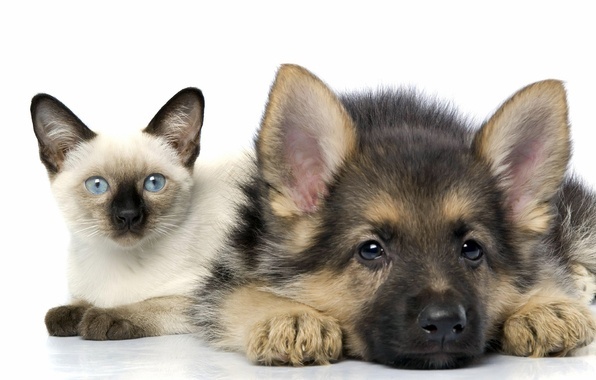     Останнім часом в містах та селах постала проблема — наявність великої кількості безпритульних собак. Зграї дворняг, великі і малі породисті собаки розгулюють по вулицях, збираються на пустирях, смітниках, в лісових смугах тощо. Голодні та злі, вони завдають певної загрози здоров'ю, а іноді й життю людей. Надзвичайно небезпечними можуть бути і коти: рани, заподіяні котами, гояться набагато гірше, ніж укуси собак.     Але вчені доводять, що бродячі тварини нападають на людину рідше, ніж свійські. Це трапляється тому, що людина поводиться зі свійськими тваринами як господар, забуваючи правила елементарної безпеки, вважаючи, що «знайома» тварина не заподіє зла. І помиляється. Щоб при спілкуванні з твариною не сталося лиха, вивчіть ці правила:1. Дражнячи собаку чи кішку, відбираючи у них смачну кістку чи дитинча, замахуючись палицею чи знущаючись, ви змушуєте тварину оборонятися. Не робіть цього!2. Особливо стережіться собак-охоронців: ротвєйлерів та доберманів. У них загострене почуття охорони господаря, тому вони нападають частіше.3. При зустрічі з собакою уникайте вузьких місць. Ніколи не втікайте — це викликає у собаки рефлекс переслідування. Поверніться до пса обличчям і не рухайтеся.4. Під час спілкування з хворою твариною можна заразитися. Будьте обережними!Поради: Усі знають, що собака — друг людини. Але навіть найдружелюбніший собака часом буває не в настрої. Не підходьте до собаки, що знаходиться на прив'язі.Поводьтеся з собакою так, як  хотіли б, щоб поводилися з вами. Уникайте зустрічей із здичавілими собаками та котами. Намагайтеся не привертати їх уваги. Собака відчувають ваш страх. Не бійтеся, але будьте обережними та розсудливими.Запам'ятайте!  Помахування хвостом у собаки — не завжди прояв дружелюбного настрою.Як уникнути сутички з собакою?1. Не ставайте ініціатором конфлікту з незнайомим собакою. Навіть найсерйозніший пес не кидається на людину першим. Минаючи агресивно настроєного собаку, не можна пильно дивитися йому в очі і усміхатися. По-собачому це означає показувати зуби і вихвалятися силою. Краще у такому випадку поводитися скромно. 2. Не біжіть, не втікайте. Поверніться до собаки обличчям, не допускайте, щоб він підійшов до вас збоку чи ззаду. 3. Не замахуйтеся на собаку і не кричіть «Йди туди, звідки прийшов!». Накажіть йому: «Стояти!», «Сидіти!», «Лежати». Це допоможе йому заспокоїтись і взяти себе «в лапи».4. Особливо небезпечний собака, що присів — він готовий стрибнути. Тоді треба захистити горло — притисніть підборіддя до грудей і виставте уперед руку.5. Собаки не люблять, коли людина, на яку вони нападають, змінює позу. Скористайтеся цим. Можна упасти на коліна чи лягти на землю долілиць і завмерти. 6. Якщо  вкусив собака, промите ранку мильною водою, помажте йодом, забинтуйте. Негайно зверніться до лікаря, щоб зробити щеплення проти страшної хвороби — сказу. Запам'ятайте!     Кішка — теж звір, і ти не завжди зможеш розгадати, що у неї на думці. Будьте обережними! Не ризикуйте!Поради лікаря:Якщо укусив кіт: намажте місце укусу господарчим милом; обов'язково зверніться до лікаря.    Укус кота набагато небезпечніший від укусу собаки, бо в слині кота містяться небезпечні для організму людини бактерії. При потраплянні їх у кров (навіть при подряпинах) у людини може виникнути складне запалення рани з підвищенням температури тіла до 40°.